深圳国际预科学院官方成绩单、各类证明办理流程请在下面附件栏下载“官方成绩单/在读证明/准假信办理申请表”并填写相关信息；前往学院教务处递交申请表或邮件发送申请表到milly.yu@sifc.net.cn，并根据相关收费标准完成缴费；成绩单/证明将会在10个工作日之内以顺丰到付的形式从学院寄出 附件:  深圳国际预科学院官方成绩单/在读证明/准假信办理申请表.doc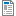 申请接收时间: 周一至周五 8:00-16:30，遇国家法定节假日及寒暑假不予办理各类证明。为保证不耽误学生的出国申请事宜，请您提前安排好申请办理时间。Requesting an Official Transcript/ Certificate of Study/ Approval of Leave from SIFCProcedures:Please download and fill in the Application Form for Official Transcript / Certificate of Study /Approval of Leave in the attached column below;Submit the application form or send the application form to milly.yu@sifc.net.cn in the office of academic affairs, and complete the payment according to relevant charging standards;Application materials will be sent from the college within 10 working days by SF Express with freight collectAttachment:Application Form for Official Transcript / Certificate of Study /Approval of Leave. Doc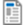 Application time:8:00-16:30, Mondays to Fridays No application will be accepted during national holidays and summer and winter holidays. Please arrange your application in advance.收费标准 (5份以内免费，超出5份按照下表收费)Fees (Within 5 copies are free of charge, and beyond 5 copies are charged according to the following table)序号No.办理项目Item收费标准（元）/份Fee/per copy备注Notes1官方成绩单Official Transcript¥20在校生：免费 Current student: Free非在校生：每份20元Non-current student: ¥10/per copy2中英文在读/就读证明Certificate of Study¥20在校生：免费 Current student: Free非在校生：每份20元Non-current student: ¥10/per copy3中英文准假信Approval of Leave¥0在校生：免费 Current student: Free支付方式Payment支付方式Payment开户行：中国银行深圳侨香支行  账号：777062109671  户名：深圳国际预科学院请备注打款事由开户行：中国银行深圳侨香支行  账号：777062109671  户名：深圳国际预科学院请备注打款事由